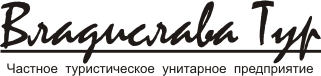 Юр. адрес: РБ 220086, г. Минск, ул. Славинского, 13-54Почт. адрес: РБ 220013, г. Минск, ул. Кульман 1, оф. 109 (1 этаж)IBAN BY72 UNBS 30120079990050009933 в ЗАО «БСББанк», ул. Я Купалы, 25, BIC UNBSBY2X, УНН 191220367Директор: Пришивалко Дмитрий Николаевич, действует основании УставаТел/факс: (029)663 54 22, (044) 7144129; (029) 8775931E-mail: vladislavatur@mail.ruУважаемые туристы!
Предлагаем Вам отдых на море, в курортном поселке ЗАТОКА!11 дней/10 ночейВНИМАНИЕ!!! ОФОРМЛЯЮТСЯ ВСЕ НЕОБХОДИМЫЕ ДОКУМЕНТЫ ДЛЯ ПЕРЕСЕЧЕНИЯ ГРАНИЦЫ. ВЫЕЗД 100%!!!Маршрут: Минск —  Осиповичи —
Бобруйск — Жлобин — Гомель — Затока — Минск

БАЗЫ ОТДЫХА:«POSH»:  от 160$ - ХИТ ПРОДАЖ 2019 г.- вторая береговая, 200 метров от моря, в самом центре Затоки, номера «PREMIUM - LUX» со всеми удобствами, размещение 2-3 местное.БОДРОСТЬ: от 170$ - первая береговая линия, номера со всеми удобствами «PREMIUM».ИВЕРИЯ: от 155$ - первая береговая линия, новый корпус 2020 года, номера со всеми удобствами.АКВАМАРИН: от 140$ - вторая береговая линия, номера со всеми удобствами «PREMIUM», новый корпус 2019 года.МИКРОН: от 130$ - первая береговая линия, номера со всеми удобствами«PREMIUM ».СМЕРИЧКА: от 150$ - ХИТ ПРОДАЖ 2019 г.- вторая береговая, 200 метров от моря, в самом центре Затоки, номера «STANDART» со всеми удобствами, наличие одноместных номеров, на территории есть кухня для приготовления пищи.
*ДЕТИ ДО 5 ЛЕТ ПРИ 2Х ВЗРОСЛЫХ БЕЗ ПРЕДОСТАВЛЕНИЯ СПАЛЬНОГО МЕСТА ОПЛАЧИВАЮТ ТОЛЬКО ПРОЕЗД  - 65$
*ТУРУСЛУГА: ВЗРОСЛЫЕ - 60 BYN /ДЕТИ ДО 12 ЛЕТ - 30 BYN    БАЗА ОТДЫХА «АКВАМАРИН» 11 дней/10 ночей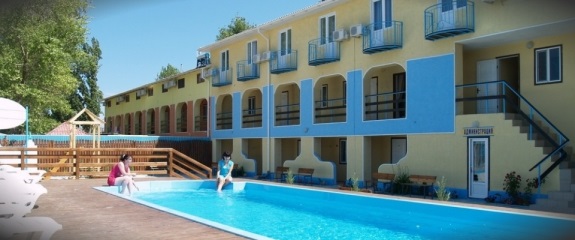 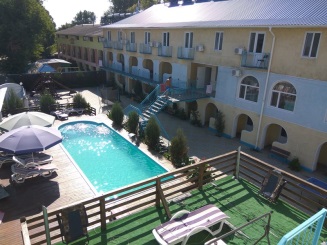 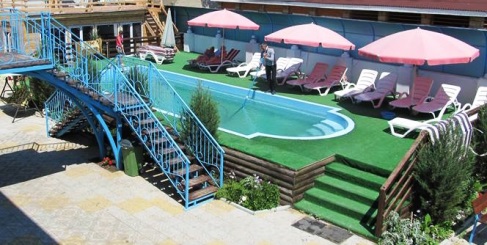 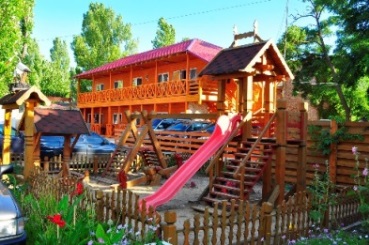 База отдыха "Аквамарин" очень удобно расположена - в ЦЕНТРЕ курорта Солнечная, возле центрального прохода к морю, в 150 метрах от пляжа, недалеко от магазинов и продуктового рынка, экскурсионных пунктов, компьютерных клубов, переговорного пункта связи, ресторанов и дискотек, что обеспечит Вам незабываемый отдых! На песчаном пляже к услугам отдыхающих есть всевозможные водные аттракционы, горки, скутера, катамараны, батуты, площадки для волейбола, надувные бананы, парашюты. Любители истории смогут оценить величие и красоту средневековой крепости Белгорода-Днестровского и раскопки древнего города Тиры (2500 лет).На территории пансионата имеется:•	кафе - столовая; •	бассейн, шезлонги, зонты; •	спортплощадка, •	настольный тенис, •	детская площадка; •	беседки, •	мангалы,•	кабельное телевидение; Wi-Fi .	В каждом номере: санузел и душевая (горячая и холодная вода), кондиционер, холодильник и ТВ.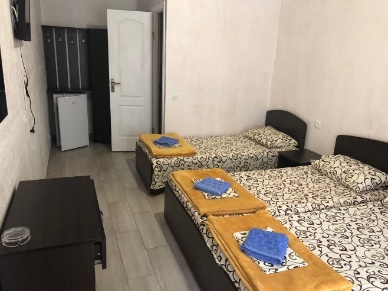 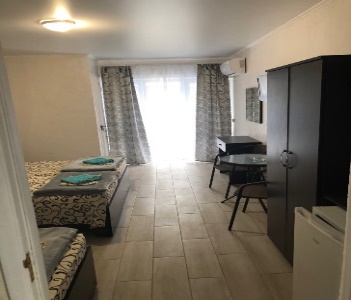 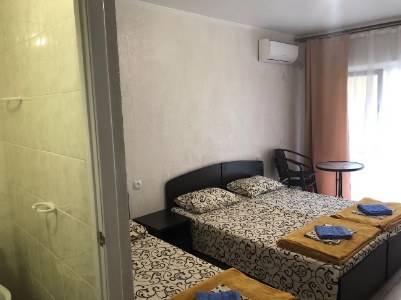 2-3-местные номера: односпальные кровати, новая корпусная мебель (шкаф, зеркало, тумбочки, стол, стулья), холодильник; жк телевизор, кондиционер; индивидуальный балкон с мебелью (на первом этаже патио – вход с балкона); санузел (душ, туалет, умывальник, горячая и холодная вода постоянно)Стоимость указана на 1 человека в дол США* курортный сбор 5$ c человека за время пребывания 10 ночей /11 днейБАЗА ОТДЫХА "БОДРОСТЬ"    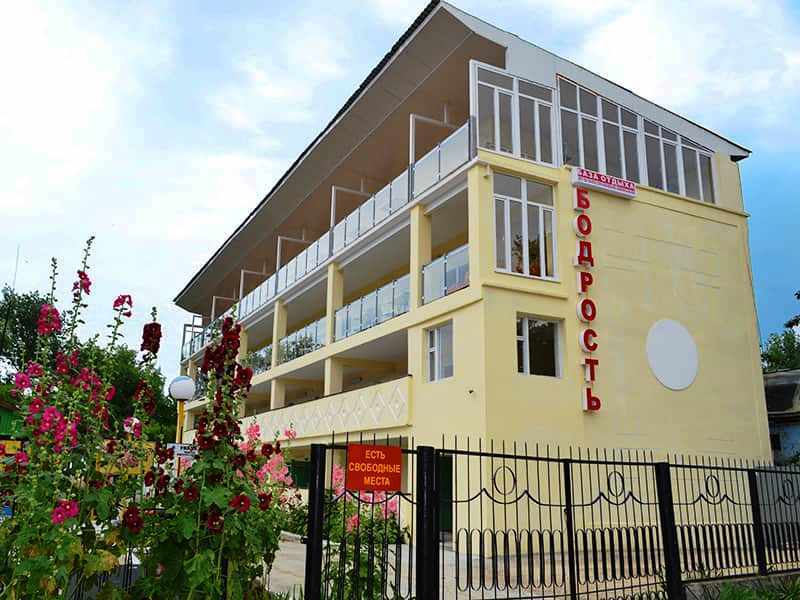 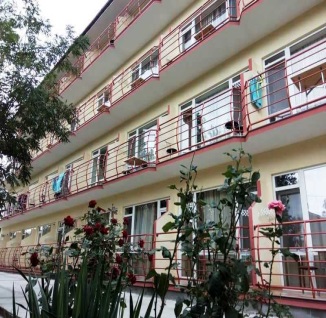 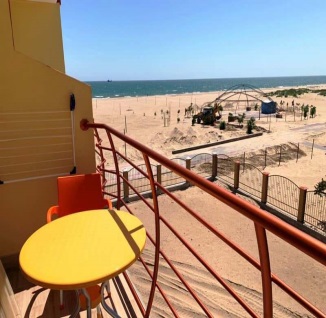 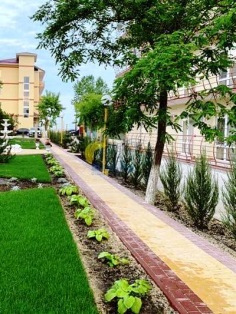 Первая береговая линия, самый широкий пляж Затоки, комфортабельные номера высокого уровня, с боковым видом на море. Рядом набережная, где вечером можно прогуляться. Кинотеатр, цирк, аквапарк, кафе в шаговой доступности. Все номера с удобствами! Кафе на территории! Собственная столовая с домашними блюдами и кафе-бар на пляже, детская игровая площадка, WI-FI. База охраняется круглосуточно. Каждому гостю выдается браслет — чип, благодаря чему охрана контролирует вход посторонних лиц на базу отдыха и на пляж.ПИТАНИЕ: На базе отдыха «Бодрость» имеется собственное кафе. Для Вас блюда традиционной, европейской и бессарабской кухни по самым доступным ценам! Бар с видом на море. ПЛЯЖ: городской, песчаный, пологий вход в море. Лежаки за доп. плату.КОРПУС: два 3-х этажных современных корпуса.
НОМЕРНОЙ ФОНД - Полулюкс: 2-3 местные номера полулюкс с удобствами (туалет, умывальник, душ) электрочайник, набор посуды; 
Терраса (летняя мебель), холодильник, телевизор, кондиционер, сейф (почти в каждом номере).
- ЛЮКС: 2-3 местные номера люкс с удобствами (туалет, умывальник, душ), сейф, электрочайник, набор посуды, холодильник, телевизор, кондиционер (большая площадь номера, боковой вид в сторону моря), собственный балкон с мебелью.
Вода: холодная и горячая постоянно (бойлер).ПЛЯЖ: городской, песчаный, пологий вход в море. Лежаки за доп. плату.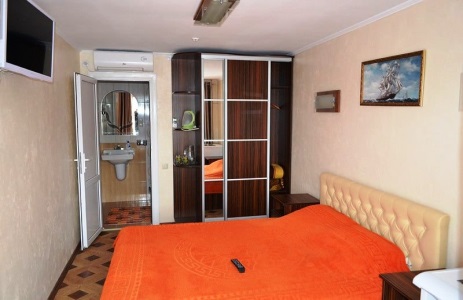 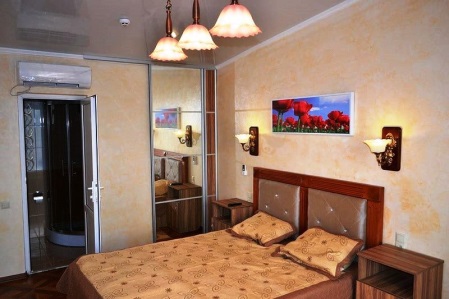 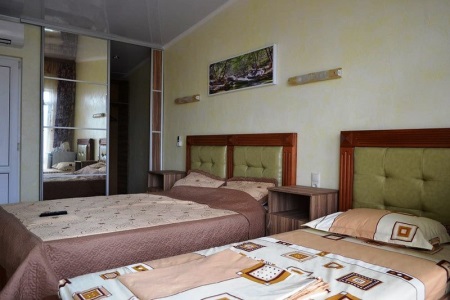 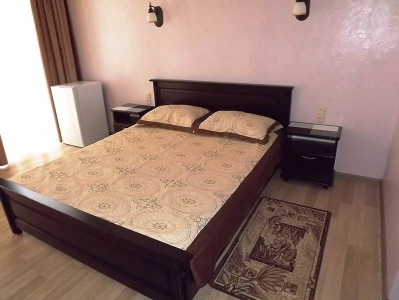 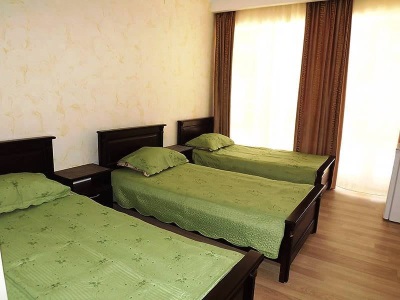 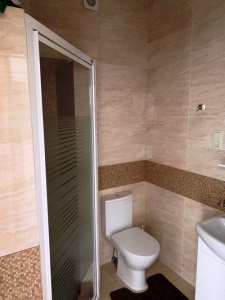 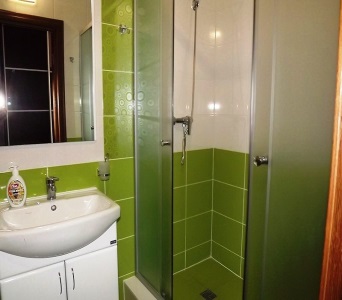 Стоимость указана на 1 человека в дол СШАБАЗА ОТДЫХА «МИКРОН»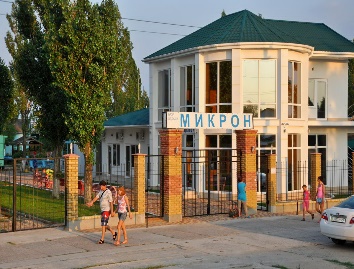 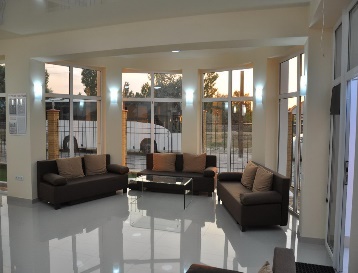 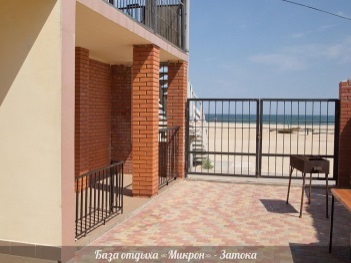 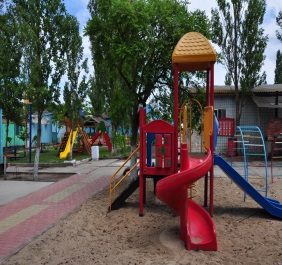 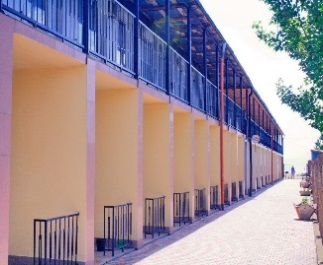 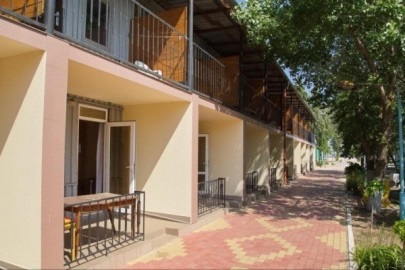 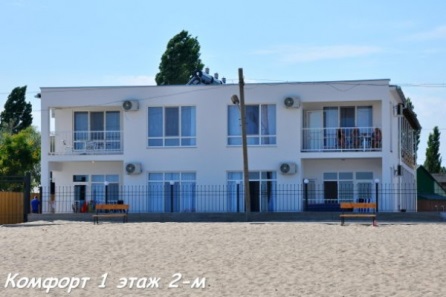 Первая береговая линия,  песчаный пляж  с пологим морским дном, удобным и безопасным для купания. Пляж оборудован  зонтами, душевыми, раздевалками. Территория базы занимает 3 га и хорошо озеленена.В непосредственной близости с базой находятся: рынок, различные бары  и кафе, детские аттракционы, аптека, почта, ж/д станция «Лиманская», работает линия маршрутного такси, Wi-FiВ номерах ПРЕМИУМ: улучшенная планировка и мебель, душ, умывальник, туалет, кабельное ТВ, холодильник, сплит-кондиционерВ номерах КОМФОРТ: улучшенная планировка и мебель, душ, умывальник, туалет, кабельное ТВ, холодильник, сплит-кондиционер, посуда, фен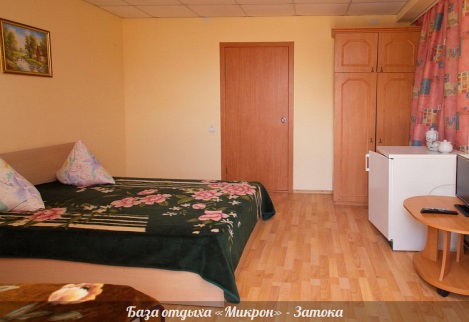 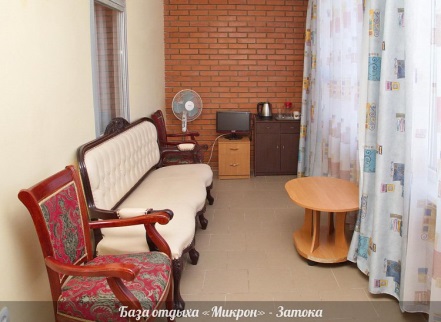 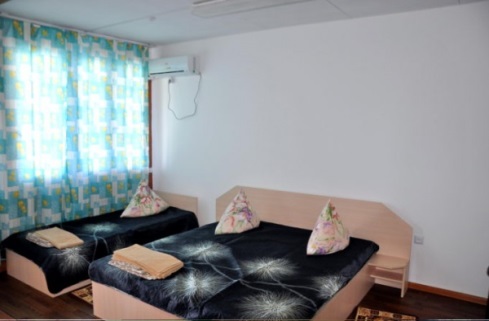 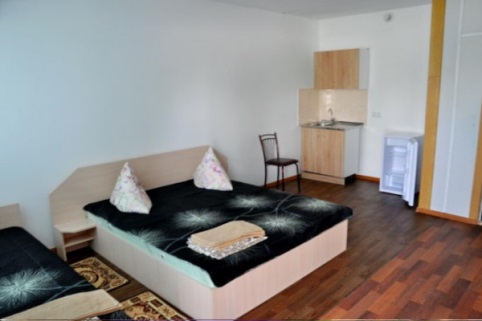 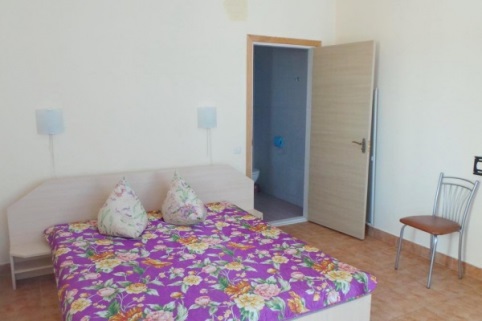 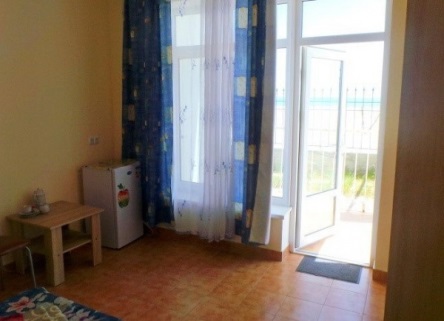 К  услугам туристов предоставляется: бильярд, настольный теннис, кафе, бар, детская и спортивная площадки, экскурсионное обслуживание, пляжный футбол и волейбол, морские аттракционы, прокат пляжного инвентаря, медпункт.
Стоимость указана на 1 человека в дол США* курортный сбор 5$ c человека за время пребывания 10 ночей /11 днейБАЗА ОТДЫХА «ИВЕРИЯ» 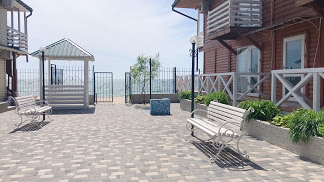 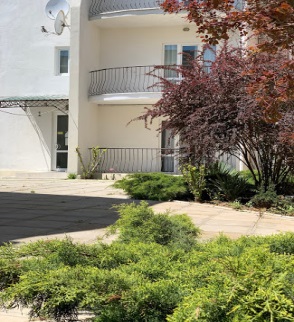 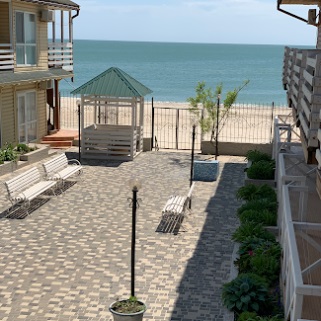 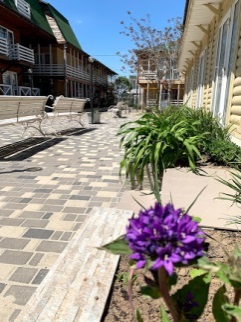 База отдыха находится на песчаной косе, омываемой с однойПервая береговая линия с отдельным выходом на собственный пляж. На территории базы работает кафе-бар. Красивое трехэтажное здание утопает в зелени. Благоустроенная огороженная территория. К услугам отдыхающих на территории есть беседки и детская площадка.ПИТАНИЕ: На территории базы есть кафе-бар с уютным залом и летней площадкой под открытым небом, где отдыхающие могут побаловать себя блюдами грузинской и бессарабской кухни; огромный выбор алкогольных и безалкогольных напитков, большой выбор коктейлей. Бар открыт с 09.00 до 00.00. Кроме того, на территории базы с 12.00 до 17.00 работает линия быстрого питания.ПРОЖИВАНИЕ:Каменный корпус с номерами класса «люкс». Все номера оборудованы кондиционерами, холодильниками, телевизорами, душевыми кабинами (холодная и горячая вода – круглосуточно). В каждый номер отдельный вход со двора.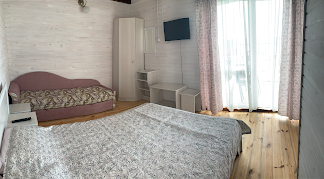 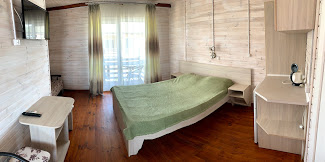 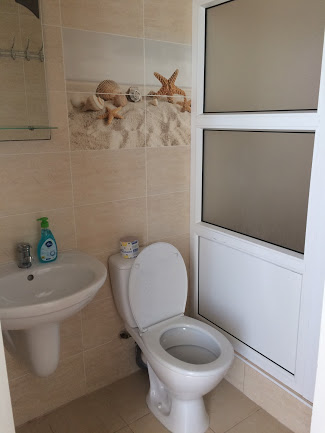 Стоимость указана на 1 человека в дол СШАБАЗА ОТДЫХА "СМЕРИЧКА" 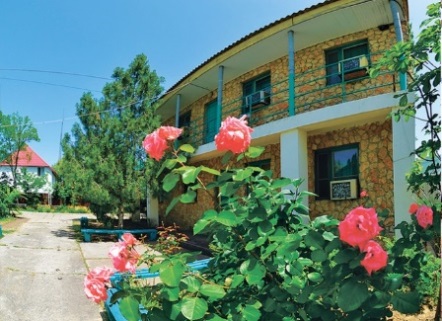 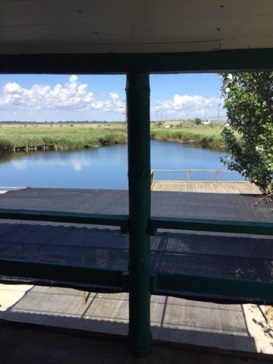 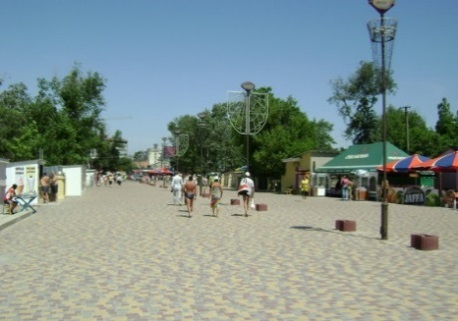 Расположена в центральной части курорта Затока, в тихом месте, недалеко от центра курорта в 200 метрах от широкого песчаного благоустроенного пляжа и чудесной прогулочной набережной.  Территория базы огорожена,  много зелени, фруктовый сад пруд, есть площадка для шашлыка с мангалами, детская площадка, кхня для приготовления пищи, Wi-FiВ шаговой доступности находятся: центральный рынок, почта, множество магазинов, аптек, поликлиника, детский луна-парк, кафе, бары, рестораны.
      КОРПУС «ОЗЕРО+ЛИМАН» (со всеми удобствами): душ, туалет, телевизор, холодильник, кондиционер, Номерной фонд: 1- 2- х местное размещение.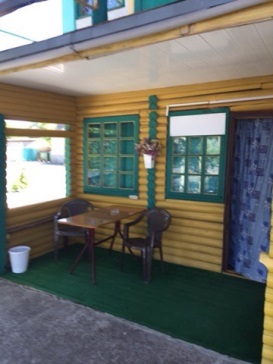 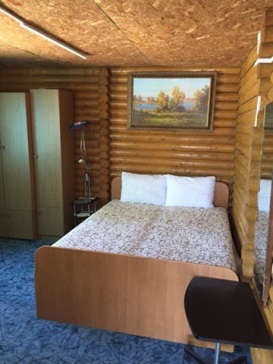 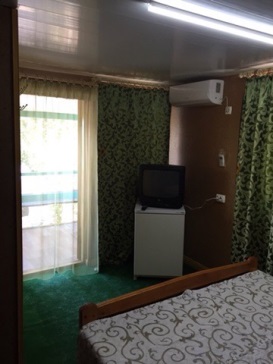 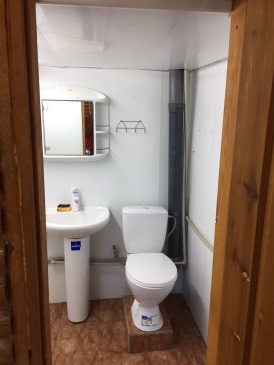 КОРПУС №2 СТАНДАРТ (со всеми удобствами): душ, туалет, телевизор, холодильник, кондиционер, Номерной фонд: 2- 3- 4 - х местное размещение.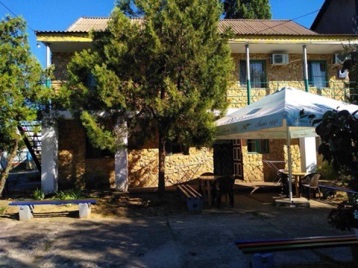 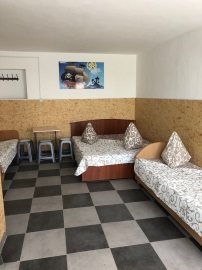 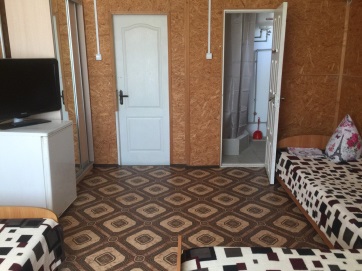 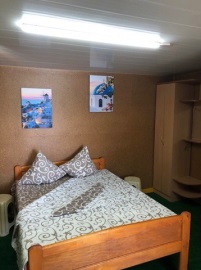 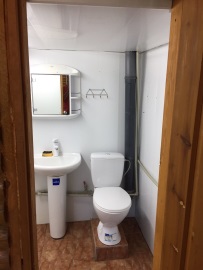 Стоимость указана на 1 человека в дол США* курортный сбор 0,75$ c 18 лет на человека в суткиБАЗА ОТДЫХА "POSH"     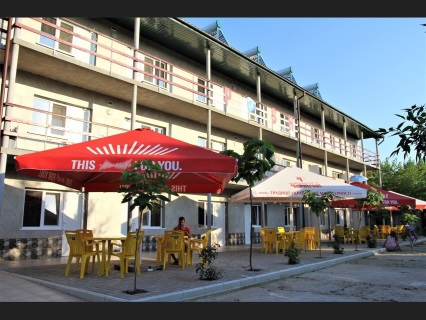 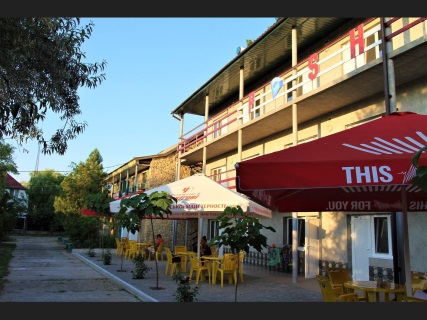 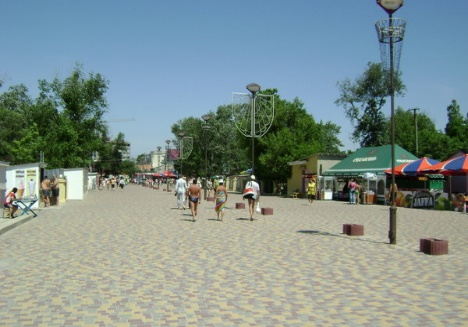 Расположена в центральной части курорта Затока, в тихом месте, недалеко от центра курорта в 200 метрах от широкого песчаного благоустроенного пляжа и чудесной прогулочной набережной.  В шаговой доступности находятся: центральный рынок, почта, множество магазинов, аптек, поликлиника, детский луна-парк, кафе, бары, рестораны, Wi-Fi ,
     «PREMIUM-LUX» (со всеми удобствами): душ, туалет, телевизор, холодильник, кондиционерНомерной фонд: 2 - 3 - х местное размещение.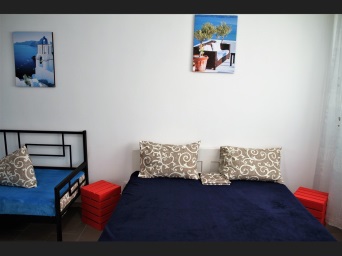 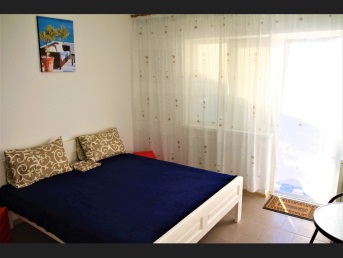 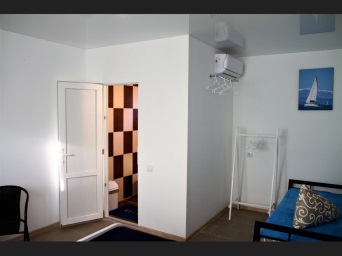 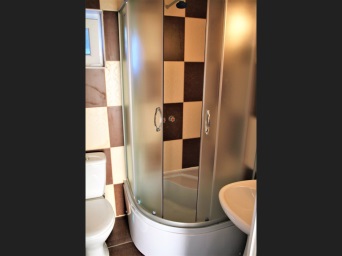 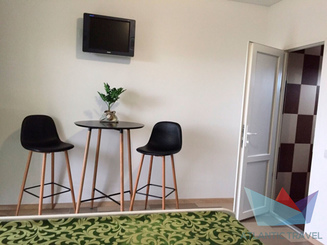 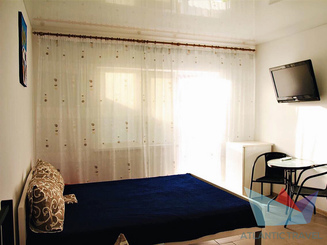 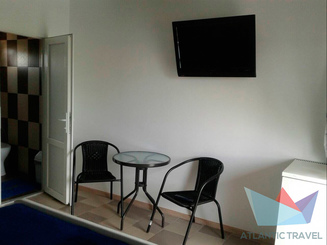 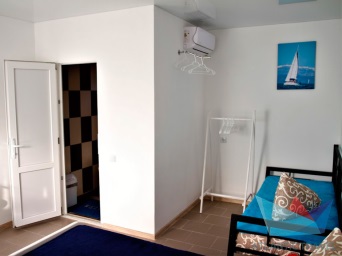 Стоимость указана на 1 человека в дол США* курортный сбор 0,75$ c 18 лет на человека в сутки________________________________________________________________________________________________________В стоимость тура входит:- проезд на автобусе по маршруту Минск — Затока — Минск - проживание - профессиональный сопровождающий- отличное настроение- аудио / видео, кондиционерВ стоимость тура не входит:- питание- экскурсии/развлечения- сдача ПЦР теста – 49 бел.руб. (если за 1 день до отъезда  – 99 бел.руб. – СРОЧНО!!!)Оплачивается дополнительно:- туристическая услуга 60 бел. руб. на взрослого человека, дети до 12 лет 30 бел.руб.- медицинская страховкаОплачивается по желанию:выбор места в автобусе, стоимость 15 бел.руб за человекаПримечание:- оплата стоимости тура производится в у.е. представителю принимающей стороны за пределами территории РБ  или  в белорусских рублях по курсу НБРБ + 2 % на день оплаты в офисе компании- отправление из Минска ориентировочно 10:30 -12:00 часов дня. - приезд на курорт на следующий день утром (6-10 утра). - обратный выезд после обеда (16-17 дня) и прибытие в Минск на следующий день в районе обеда (12-14 дня). Внимание! время указано ориентировочно (не учитывая задержки при прохождении границы,  форс  мажоры на дороге)Выезд из МинскаПриездвЗатокуОтъездизЗатокуПриездвМинскМесто в2-х мест.номерев 1 корп.Место в3-х мест.номерев 1 корп.Место в3-х мест.номерев 3 корп.Место в4-х мест.номерев 1 корп.2-ух комн.Дети до 12 летДети до 5 лет09.06.202110.0620.0621.06.20211401401501401306014.06.202115.0625.0626.06.20211701601701601508019.06.202120.0630.0601.07.20211951851951851758024.06.202125.0605.0706.07.20212101902001901808029.06.202130.0610.0711.07.20212101902001901808004.07.202105.0715.0716.07.20212202002102001908009.07.202110.0720.0721.07.20212202002102001908014.07.202115.0725.0726.07.20212202002102001908019.07.202120.0730.0731.07.20212302102202102008024.07.202125.0704.0805.08.20212302102202102008029.07.202130.0709.0810.08.20212302102202102008003.08.202104.0814.0815.08.20212302102202102008008.08.202109.0819.0820.08.20212102002102001905013.08.202114.0824.0825.08.20212102002102001905018.08.202119.0829.0830.08.20212102002102001905023.08.202124.0803.0904.09.20211801701801701605028.08.202129.0808.0909.09.202118017018017016050ВыездизМинскаПриездвЗатокуОтъездизЗатокиПрибытиев МинскПолулюксКорпус №12-3х местный номерЛюксКорпус №2 2-3х местный номерЛюкс Корпус №32-3х местный номерС ВИДОМ НА МОРЕРебенокБез места(до 5 лет)09.06.202110.0620.0621.06.20211701902256514.06.202115.0625.0626.06.20212002102506519.06.202120.0630.0601.07.20212402652856524.06.202125.0605.0706.07.20212402652856529.06.202130.0610.0711.07.20212402652856504.07.202105.0715.0716.07.20212402652856509.07.202110.0720.0721.07.20212402652856514.07.202115.0725.0726.07.20212402652856519.07.202120.0730.0731.07.20212402652856524.07.202125.0704.0805.08.20212402652856529.07.202130.0709.0810.08.20212402652856503.08.202104.0814.0815.08.20212402652856508.08.202109.0819.0820.08.20212402652856513.08.202114.0824.0825.08.20212402652856518.08.202119.0829.0830.08.20212402652856523.08.202124.0803.0904.09.20212402652856528.08.202129.0808.0909.09.202124026528565Выезд из МинскаПриездвЗатокуОтъездизЗатокиПриездвМинскМесто в 2 -х местном номере ПРЕМИУММесто в 3 -х местном номере ПРЕМИУММесто в 2 - х местном номере КОМФОРТМесто в 3 - х местном номере КОМФОРТРебБез места(до 5 лет)09.06.202110.0620.0621.06.20211401301851656514.06.202115.0625.0626.06.20211701601951756519.06.202120.0630.0601.07.20212051752502156524.06.202125.0605.0706.07.20212051752502156529.06.202130.0610.0711.07.20212302002702356504.07.202105.0715.0716.07.20212302002702356509.07.202110.0720.0721.07.20212302002702356514.07.202115.0725.0726.07.20212302002702356519.07.202120.0730.0731.07.20212302002702356524.07.202125.0704.0805.08.20212302002702356529.07.202130.0709.0810.08.20212302002702356503.08.202104.0814.0815.08.20212302002702356508.08.202109.0819.0820.08.20212302002702356513.08.202114.0824.0825.08.20212302002702356518.08.202119.0829.0830.08.20212302002702356523.08.202124.0803.0904.09.20212302002702356528.08.202129.0808.0909.09.202123020027023565ВыездизМинскаПриездвЗатокуОтъездизЗатокиПрибытиев МинскКорпус №12х-3х местный номервзрослыйКорпус №12-3х местный номер  Дети с 5 до 12      РебБез места(до 5 лет)30.05.202131.0510.0611.06.20211701556504.06.202105.0615.0616.06.20211751606509.06.202110.0620.0621.06.20211801656514.06.202115.0625.0626.06.20211851656519.06.202115.0625.0626.006.2021851656524.06.202125.06 05.07 06.07.20211851706529.06.202130.06 10.07 11.07.2021210 1956504.07.202105.0715.0716.07.20212251956509.07.202110.0720.0721.07.20212251956514.07.202115.0725.0726.07.20212251956519.07.202120.0730.0731.07.20212251956524.07.202125.0704.0805.08.20212251956529.07.202130.0709.0810.08.20212251956503.08.202104.0814.0815.08.20212251956508.08.202109.0819.0820.08.20212251956513.08.202114.0824.0825.08.20212251956518.08.202119.0829.0830.08.20212251956523.08.202124.0803.0904.09.20212251956528.08.202129.0808.0909.09.202122519565ВыездизМинскаПриездвЗатокуОтъездизЗатокиПрибытиев МинскКОРПУС «ОЗЕРО + ЛИМАН»1-2 местные номера(удобства в номере)КОРПУС «ОЗЕРО + ЛИМАН»1-2 местные номера(удобства в номере)КОРПУС №2СТАНДАРТ2-3-4 местные номера(удобства в номере)РебенокБез места(до 5 лет)ВыездизМинскаПриездвЗатокуОтъездизЗатокиПрибытиев МинскВзрослый в 1- м номереВзрослый в 2- номереВзрослый в 2-3-4 номере6509.06.202110.0620.0621.06.20211901501606514.06.202115.0625.0626.06.20212001601856519.06.202120.0630.0601.07.20212001601906524.06.202125.0605.0706.07.20212051651906529.06.2020130.0610.0711.07.20212051651906504.07.202105.0715.0716.07.20212051952056509.07.202110.0720.0721.07.20212602102256514.07.202115.0725.0726.07.20212902102256519.07.202120.0730.0731.07.20212902102256524.07.202125.0704.0805.08.20212902102256529.07.202130.0709.0810.08.20212902102256503.08.202104.0814.0815.08.20212902102256508.08.202109.0819.0820.08.20212902102256513.08.202114.0824.0825.08.2021290210                 2256518.08.202119.0829.0830.08.2021290210                 2256523.08.202124.0803.0904.09.20212101701856528.08.202129.0808.0909.09.202121017018565ВыездизМинскаПриездвЗатокуОтъездизЗатокиПрибытиев МинскРазмещение в номереРазмещение в номереРебенокБез места(до 5 лет)ВыездизМинскаПриездвЗатокуОтъездизЗатокиПрибытиев МинскВзрослый в 2 - м номереВзрослый в 3 - номере6509.06.202110.0620.0621.06.20211801606514.06.202115.0625.0626.06.20212001856519.06.202120.0630.0601.07.20212502306524.06.202125.0605.0706.07.20212802506529.06.2020130.0610.0711.07.20212802506504.07.202105.0715.0716.07.20212802506509.07.202110.0720.0721.07.20212802506514.07.202115.0725.0726.07.20212802506519.07.202120.0730.0731.07.20212802506524.07.202125.0704.0805.08.20212802506529.07.202130.0709.0810.08.20212802506503.08.202104.0814.0815.08.20212802506508.08.202109.0819.0820.08.20212802506513.08.202114.0824.0825.08.20212802106518.08.202119.0829.0830.08.20212802106523.08.202124.0803.0904.09.20212001856528.08.202129.0808.0909.09.202120018565